Проект
Администрация города Торжка Тверской областиПОСТАНОВЛЕНИЕО предоставлении разрешения на условно разрешенный вид использования земельного участкаВ соответствии со статьей 39 Градостроительного кодекса Российской Федерации, Правилами землепользования и застройки территории муниципального образования город Торжок, утвержденными решением Торжокской городской Думы 
от 11.07.2014 № 263, на основании заявления Комитета по управлению имущсевтом города Торжка вх. от 02.04.2018 № 01-08/1610, заключения по результатам проведения публичных слушаний по предоставлению разрешения на условно разрешенный вид использования земельных участков  от  _______, протокола заседания комиссии по подготовке проекта Правил землепользования и застройки территории городского округа город Торжок Тверской области от ________, постановляю:1. Предоставить разрешение на условно разрешенный вид использования «центры многоцелевого и специализированного назначения для встреч, собраний, занятий молодежи, взрослых, детей и подростков» земельного участка, расположенного по адресу: Тверская обл., г. Торжок, ул. Вокзальная, д.13, кадастровый номер 69:47:0130509:1, площадью 830 кв.м, относящегося к землям населенных пунктов, 
к территориальной зоне малоэтажной жилой застройки (Ж-3).2. Установить соответствие вида разрешенного использования земельного участка, предусмотренного Правилами землепользования и застройки территории муниципального образования город Торжок, утвержденными решением Торжокской городской Думы от 11.07.2014 № 263 – «центры многоцелевого и специализированного назначения для встреч, собраний, занятий молодежи, взрослых, детей и подростков», виду разрешенного использования – «общественное использование объектов капитального строительства»,  предусмотренного классификатором видов разрешенного использования земельных участков, утвержденным Приказом Минэкономразвития России от 01.09.2014 № 540.3. Изменить вид разрешенного использования земельного участка, относящегося 
к землям населенных пунктов, к территориальной зоне малоэтажной жилой застройки, 
с кадастровым номером 69:47:0130509:1, расположенного по адресу: Тверская обл., 
г. Торжок, ул. Вокзальная, д.13, вид разрешенного использования – общественное использование объектов капитального строительства .4. Настоящее Постановление вступает в силу со дня его подписания и подлежит официальному опубликованию, а также размещению в свободном доступе на сайте администрации муниципального образования город Торжок в информационно-телекоммуникационной сети Интернет.Глава города									       А.А. Рубайло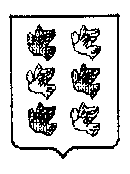      .05.2018г. Торжок                                                       № 